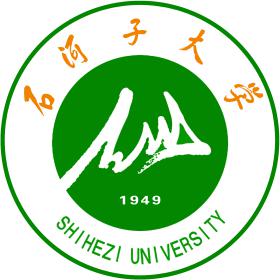 石河子大学2020—2021学年第一学期十二月份本科教学工作例会材料一、时   间：2020年12月2日上午12：10-13：30
二、地   点：行政楼第五会议室
三、召   集   人：马春晖副校长
四、参加人员：各学院主管教学工作领导、教科办主任、教务处领导及各科室负责人五、会议要求：请提前5分钟到会签到并全程佩戴口罩六、会议内容：教务处　2020年12月1日关于2020年本科教学工作量统计上报的通知各教学单位：2020年度工作量统计工作即将开始，请各教学任务承担单位按照《石河子大学本科教学工作量核算办法》（石大校办发〔2020〕25 号）执行。2020年度教学工作量于2020年11月20日前填写《2019年教学工作量统计表》和汇总表经学院主管教学院领导签字盖章后上报。2020年本科教学工作量统计包括2019-2020学年第2学期（含公选课）和2020-2021学年第1学期（含公选课）的本科教学工作。鉴于目前理论教学（含实验课）课程中学生选课和按行政班合班上课情况共存，决定工作量合班系数在按教学班人数区段设置对应系数，以便工作量核算和适应学分制改革，达到鼓励广大教师特别是优秀教师加大精力投入本科教育工作的目的。具体教学班人数范围对应合班系数标准如下：本次教学工作量统计采取各教学任务承担单位与教务处同时计算，教务处核定的形式进行。教学工作量统计数据以人才培养方案中教学计划所规定的学时、周数和上课学生人数与分班情况为计算依据，以教务管理系统中导出的教学任务为数据来源进行核定。具体要求如下：1.课堂教学工作量数据来源于教务管理系统2019-2020学年第2学期和2020-2021学年第1学期的理论教学（含实验课）和集中实践环节教学工作，各单位通过“教学考评”-“工作量计算”-“调整教学工作量”功能予以核实调整。课外综合工作量可通过教务系统“录入附加工作量”按教师添加，附纸质审批材料报教务处审核后予以认定。2.如因实验场地和仪器设备因素导致自然班需要分组进行教学的实验课程，当一个自然班的实验分组为2组以上的，须在计算工作量时提供教务处同意实验分组审批报告，否则，不予认可。3.指导师范生实习支教的工作量由教务处实践教学办公室统一核定报送。4.考务工作量原则上以教务系统相关学期考试安排为准，由课程承担单位附纸质课程监考安排表并加盖教办公章作为核算工作量依据，通过教务系统按教师录入教学工作量方式添加。5.公选课教学工作量按理论教学工作量上报，由学校统一拨付到课程承担学院，学院按核算工作量发放给授课教师。其中关于使用校外网络资源平台（学堂在线、智慧树、超星尔雅）进行教学的课程，采用混合式方式且课堂教学学时超总课时1/3的，按课程总学时核算教学工作量；采用在线式只上一次引导课方式授课的按6课时计教学工作量。6.“500名教师支教计划”对口支援高校教师承担本科生教学任务的教学工作量，对口支援办公室已经发放了相应的课时费，不再重复计算，其相应的工作量需从以上“工作量汇总表”中减去，并单独列表上报课程清单，注明“援教工作量”，表格与基本教学工作量表格式一致。教务处将与对口支援办公室共同审核。7.要求各承担单位根据教务系统核算后填报《2020年教学工作量汇总表》，纸质汇总表经单位主管教学领导签字并加盖学院公章，连同电子表格一同报教务处。报表截止日期为12月11日。学院本科教学总工作量=理论教学工作量+实践教学工作量+附加工作量—援教工作量。附件：1. 石大校办发〔2020〕25 号  关于印发《石河子大学本科教学工作量核算办法》的通知2.学院2020年教学工作量汇总表。联系人：于淘   联系电话：2058577 关于组织申报2020年石河子大学线上、线上线下混合式一流课程答辩的通知各学院、教学单位：为保证遴选程序更加规范、科学、公开，经各学院及教学单位推荐后，学校将于12月6日开展2020年校级线上、线上线下混合式一流课程立项答辩工作，现将相关要求通知如下：一、答辩时间、地点及其他事项时间：答辩顺序号：1-20号  上午 10：00-14：00答辩顺序号：21-38号 下午 16：00-20：00（其中36-38号为线上一流课程答辩顺序号）地点：博学楼A215教室答辩顺序：线上线下混合式一流课程负责人于2020年12月4日10：00到博学楼A218抽签决定答辩顺序。二、答辩要求1.各课程组汇报人（一般为课程负责人）提前30分钟到答辩地点（第一个项目提前15分钟即可）。答辩时间开始后课程汇报人未到场，将取消答辩资格。2.线上线下混合式一流课程课程负责人汇报时间为8分钟，专家提问2分钟，要求使用PPT汇报，内容简明扼要，突出重点，至少涵盖课程概述、团队情况、课程设计思路、教学环境、教学方法、创新特色、教学效果评价与比较等内容。3.线上一流课程课程负责人需从以下几个方面进行陈述，时间为8分钟，专家提问2分钟。（1）课程情况  介绍课程性质，开课情况，受众情况，课程主要内容，目前申报课程所积累的相关资源情况，课程应用情况，课程相关获奖情况等。（2）课程团队情况   介绍课程教学团队情况，精力和经费投入保障情况。（3）教学设计情况   介绍本课程如何根据教学规律，进行信息技术与教育教学进行融合，重构教学内容，解决当前教育教学中遇到的问题。附件：2020年石河子大学线上、线上线下混合式一流课程申报名单（教务处网站）2020年度本科教学类先进集体和先进工作者评选的通知为了规范教学管理，促进教学管理队伍建设，调动我校教学管理人员的工作积极性和创造性，进一步激励教学管理工作者不断提高教学管理能力和教学管理水平，依据《石河子大学教职工奖励办法》(石大校发〔2020〕22号)和《石河子大学本科教学管理先进集体及先进工作者评选办法》（石大教发〔2018〕51号）文件精神，现决定开展2020年度教学类先进集体和先进工作者评选工作。 请各学院在认真做好年度本科教学工作总结的同时，推荐、申报教学类先进集体和先进工作者，包括：.教学管理先进集体和教学管理先进工作者、实践教学先进个人、学籍管理先进个人。具体通知及相关附件详见教务处主页。石河子大学教学管理先进集体评选指标石河子大学教学管理先进工作者评选标准关于各学院编制2021年本科教学运行经费预算的有关要求各学院：经与计财处沟通，学校2021年的本科教学运行经费预算共计18612115元。各学院的本科教学运行经费预算详见下表。要求：1.2021年学院本科教学运行经费按照八大类进行分配，具体类别和使用办法依据《石河子大学本科教学运行经费使用于管理办法》石大校发【2018】59号文件执行。2.学院本科教学运行经费中实验经费、实习经费、毕业论文（设计）经费三项总和不得低于学院2021年预算总额的60%。3.各学院须在本科教学运行经费专业建设分项中新增“基层教学组织建设”预算。各学院本科教学经费预算执行率汇总表报表期间:2020年01月至11月学院教学运行费执行率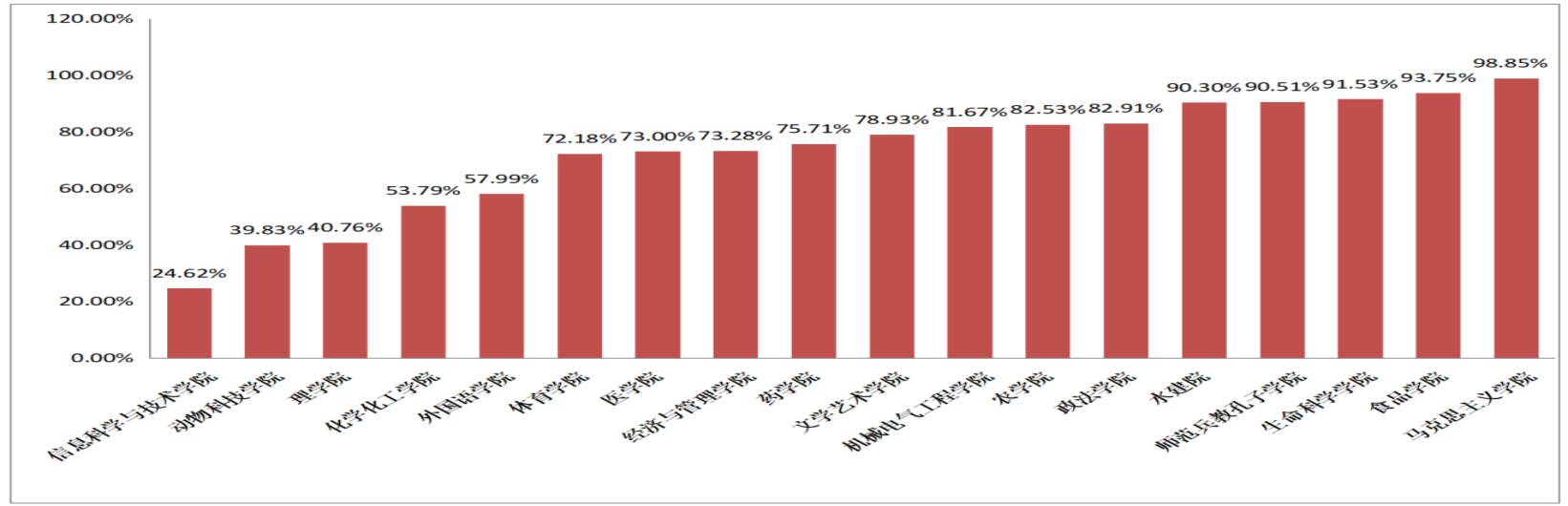 关于教材征订使用存在的问题和管理措施为了深入学习贯彻习近平总书记关于教材建设的重要指示批示精神，全面落实普通高等学校教材管理办法，完善我校课程教材选用管理，推进 “马工程”重点教材等优质教材的使用，确保教材使用的政治方向。一、征订教材原则1. 所有开设的课程优先选用国家级规划教材、省部级规划教材和近三年出版的、能反映学科发展前沿的教材，符合教育层次和人才培养的要求，本科生不得使用研究生或高职高专的教材。2.凡是我校开设有“马克思主义理论研究和建设工程”课程（以下简称“马工程”）哲学类、法学类、历史类、政治类、经管类、文学类、新闻类、艺术类、教育类的教材，必须选用“马工程”教材。3.同一门课程原则上只选用一种教材；不同教师开设的同一门课程应协商使用同一种教材优先选用。4.为了确保优质教材进入课堂，保证教材质量，学校统一订购教材，任何教学单位和个人不得擅自征订教学用教材。5.选用我校教师主编或参编的出版教材及自编讲义、实验指导书和其它选用教材第一次使用及升级版本时须提交书面申请，由学院党委审议签署意见同意后，报教务处审核后方可征订。二、我校教材管理中存在的突出问题1.马工程重点教材的课程覆盖率不足。2018-2019学年覆盖率78%，学院和任课教师对“马工程”重点教材的认识仍有，理解有偏差，该用的“马工程”重点教材不使用，选用其它出版社的非马工程重点教材。如2018-2019学年未使用马工程重点教材的课程5个，教育哲学、新闻编辑、教育学原理、商法学、艺术学概论；2019-2020学年未使用马工程重点教材的课程12个，西方史学史、中国美术史、发展经济学、公共伦理学、财政学、国际经济学、教育学、教育哲学、经济法、民法总论、知识产权法、组织行为学。2.马工程重点教材的使用率低。2018-2019学年平均使用率约为63.52%，使用率80%以上约为32种；80%一下的5种；使用率不足50%的马工程重点教材9个，伦理学、新闻采访与写作、新闻学概论、马克思主义政治经济学概论、教育哲学、新闻编辑、教育学原理、商法学、艺术学概论。3.选用国家级规划教材、省部级规划教材和近三年出版的教材的使用率仍然达不到要求。学院审核不严，部分教师习惯于原先使用的教材，不愿意征订近几年出版的内容更新教材，存在使用出版时间过早的教材。4. 我校教师自编讲义、实验指导书、实习指导书等校内使用教材45个，每学期使用23左右，近几年停用的5个，改用其它高校的正式出版的教材，继续使用的教材版本陈旧还在使用，有的使用10年以上未更新内容。 三、今后教材征订管理措施1.凡是有“马工程”教材的课程必须使用“马工程”重点教材，且必须按班级人数征订。2.所有公共课程、基础课程、专业基础课程和专业必修课程必须征订教材，不允许任何理由不征订教材，且必须按班级人数征订。3.各学院按照人才培养方案计划征订的教材，经过教学基层组织负责人和学院主要领导审核并签署意见加盖党委公章后，报送教务处，教务处审核批准后方可报订。4.教务处按照各学院上报的教材征订单订购，订购过程中出版社回告某种教材停止使用或无书不加印的反馈学院重新征订该教材，授课学院不得拒绝换订或不征订教材。5.为了确保优质教材进入课堂，保证教材质量，学校统一订购教材，任何教学单位和个人不得擅自征订和使用教学用教材、讲义（订购、网购、复印）。任课教师未经允许不得向学生提供使用全版电子教材。6.凡是按照学院教材计划数量订购入库的教材，原则上必须按班级人数购买领取。如个别学生借用高年级学生教材，不购买教材的，应在集中领取时出示与征订教材相同版本的正版教材，由学院出具同意书。7.征订教材相关的表格和流程做出相应的修改调整，教材征订由备案制改为审核制，学校审核后才能予以订购。从本学期开始按照新的要求上报征订教材目录信息，请各学院遵照执行。石河子大学2020-2021学年第一学期7-9教学周校级本科教学督导组督导听课情况通报一、整体情况7-9教学周，学校本科教学督导组继续通过采取重点听课和随机听课的方式，重点听取第九届教学能手候选人，2018年以来新进教师和上学期学生评教靠前和靠后教师，课堂上重点关注教学秩序、授课情况和学生听课状态,共督导听课323节次，涉及20个教学单位318 门课程（323 课程门次数），320名教师。其中，课堂教学效果评价在90-100分范围的有120 节次，占总听课节次的37.15%；课堂教学效果评价在89-80分范围的有191节次，占总听课节次59.13%；课堂教学效果评价在80分以下的有12节次,占总听课节次的3.72%。从教学督导反馈的听课评价结果看，整体课堂教学秩序稳定，教学运转正常，绝大部分任课教师都能在规定的时间提前进入课堂，调试好多媒体设备，做好授课前的准备工作；大部分学生能按时到位，按要求做好课前听课准备。教师授课整体情况：绝大多数教师教学态度认真，备课充分，围绕教学目标精心设计课程教学活动，教学过程完整，条理比较清晰，重点突出，课堂互动氛围较好。学生学习整体情况：极个别学生有迟到、缺课、不听讲的现象，大部分学生能提前进入课堂，课中跟随老师的讲授展开有效学习，踊跃回答老师的问题，体现了良好地学习氛围。具体校级教学督导组听课基本情况及各学院课堂听课反馈评价总体情况见表1，表2：表1：7-9教学周 校级教学督导组听课基本情况表表2：7-9教学周 各教学单位课堂教学质量评价情况表（单位：节次）二、督导具体反馈（一）好的课堂食品学院毛晓英老师讲授的《食品添加剂》课程（9月28日，食质20181-2班）。具体特色、亮点：任课教师自备扩音设备，保证了同学的听课效果；强化专业词汇的英文表达，便于同学查找外文文献，扩大所学知识的深度和广度；教学过程完整，先提出问题，给1-2分钟讨论时间，启发学生思考，再分析问题，总结归纳，突出了重点，突破了难点，同学积极参与，课堂气氛好；教师语言表达清晰流畅，具备扎实的基本功，专业知识储备丰厚，注重知识的扩展，注重理论联系实际；师生交流顺畅，任课教师多以鼓励的态度对待回答问题的同学。政法学院孟红莉老师的《社会学概论》课程。每次课程教学都先安排学生汇报和讨论教师推荐的必读书目，并且汇报完之后，教师不仅及时点评，还指导学生如何从专业、学科的角度去阅读，这种将理论学习和课外阅读结合的方法，既提高了学生的学习兴趣，又拓展了学生的视野，对学生高阶思维的发展大有帮助。外国语学院1.杨艳艳老师讲授的《大学英语（三）》课程（10月9日，化动食A1班）具体特色、亮点：课堂组织得当，教学手段多样化，课堂学习气氛浓厚；PPT重点突出，效果好。2.李喜娟老师讲授的《中国地理常识》课程（10月16日，阿语20181班），教师备课认真充分细致，提供给学生的资源较丰富，充分利用现代技术优势，熟练使用微助教助力课堂教学。 精心设计课堂，体现了混合式教学优势，自主学习与课堂教学自然衔接。课堂活动丰富，学生学习积极性高。作业批改认真细致，反馈及时，以简短的线上测试督促学生及时复习，效率高，效果好。3.骆北刚老师讲授《论文写作》课程（10月9日，博C232，英文2017级1.2班）教学准备充分，教学设计合理，教学内容充实，讲述熟练，条理清晰，教学节奏适宜；板书与PPT介绍相结合，突出教学重难点；注重启发，分析推导过程以及例题讲解清楚，引导学生积极参与课堂教学，与学生互动效果好，教学过程完整。生命科学学院孙黎老师讲授的《生物化学B》课程（ 9月29日，植保20192班）具体特色、亮点：教学态度认真， 备课充分，讲授清晰、语言清晰流畅，有感染力，注意理论联系实际、师生互动，能够启发学生思维，课堂气氛好。板书与多媒体合理利用。理学院郭瑞老师讲授的《高等数学》课程（10月14日，博A319)             具体特色、亮点：熟知学生学习弱点，针对不同知识点各个突破，让大部分学生都吸收理解。对概念理解和讲解透彻，在课堂上来回走着讲解，关注到全班学生的反映。尤其是145名学生的大班授课，学生表现的很积极和活跃，和老师互动积极，老师语言很接地气，幽默，授课效果好。信息科学与技术学院曹传东老师讲授的《计算机网络》课程（10月15， 软件2018-1班）具体特色、亮点：专业知识扎实，对知识的使用信手拈来。对网络硬件功能描述，作用讲得很透彻，把比较难懂的设施，讲得浅显易懂。理论与实际结合很紧密，学生听课反馈积极，教学效果好。机械电气工程学院1.彭霞老师讲授的《工程制图》课程（10月20日，电气2020-1、2班）具体特色、亮点：教学准备充分，教学目标明确，教学内容娴熟，教学思路清晰、层次分明、重难点突出。教学组织完整，课堂教学时间分配较好，能够将板书与多媒体课件有机融合，板书绘图规范、线型清晰，课件制作精良。利用雨课堂进行随堂实践教学，线上线下混合式教学增大了课堂信息量，教学效果较好。注重与学生交流互动，调动学生的学习积极性，语速控制较好，通过不同的语气语调来吸引学生，突出重点难点，启发学生思维，课堂气氛活跃。2.张锐敏老师讲授《计算机网络与通信》课程（10月26日，电信2018-12班）。 具体特色：课堂以章节的复习和习题课为主。通过习题的方式对知识点进行梳理，帮助学生理清知识脉络，，授课过程有问有答，教师善于进行知识点回顾和引导，会议学过知识点的应用方法，课堂互动较好。教师对于课堂的组织效果好，善于运用语音语气和语调，授课节奏把握好，语气运用合理有利于学生对知识点的快速融入；学生对课堂的关注度较高，课堂采用随机提问系统，小模块很方便，易于管理。建议推广。3.查志华老师讲授的《数字信号处理》（10月29日，电信2018-1.2）授课教师教学思路清晰，对教学知识点非常熟悉，教学设计符合学生的理解程度，能够应用简明的语言讲清楚复杂问题，深入浅出。教师对课堂的管理程度较高，能够有效组织课堂教学进展，开展教学讨论或提问，能够运用动画等简明易懂的方式进入课堂知识点，重点问题阐述清晰，步骤分明，易于接受。学生听课状态好，均在前排就坐，上课统一听从老师指挥，做其他事的学生少，学习气氛好，对课程的关注度较高。动物科技学院鲁为华老师讲授的《动物行为学》课程（9月25日，动医2020-3,4班）具体特色、亮点：备课充分，教学环节完整，课件精美，简洁明了，板书条理清楚，声音洪亮，讲课有激情，内容熟练。肢体语言丰富，语言有感染力。农学院刘慧英老师讲授的《设施农业学》课程（9月25日，设施2019-1班）。老师备课充分，讲解内容熟悉，课件文字简洁明了，图文并茂，重点内容突出，讲解清楚，能够理论联系实际讲解，语言直观，有课堂互动，对教学重点与教学难点的突破有效合理。文学艺术学院1.刘萍老师讲授的《解剖学》课程（9月28日，美术20201，20202班）。具体特色、亮点： 讲授“头部骨骼的骨点”一节内容，教师声音清脆，衣着雅致，教态仪表自然大方，亲和力强，教学理念先进，风格突出，讲课很有激情。板书简洁，PPT图文并茂，制作精良。教学过程完整，条理清楚，层次分明，重点、难点突出。教学内容充实，深度广度适宜，课堂很活跃。2.王志炜老师讲授《外国美术史》课程（（10月13日，东2-202，美术2018-1.2班）。其授课语言清楚、语言流畅、专业熟练，肢体语言丰富。授课突出重点、难点；多媒体课件制作，图文并茂，吸引学生眼球，画面有情有节、有故事，其情节表达画面细节清晰，重点突出；课堂由教书人转变为说书人情景及效果；课堂纪律管控好，同学们能认真听讲及做笔记。水利建筑工程学院张虎跃老师讲授的《材料力学》课程（10月16日，土木20193,4班），老师授课条理清晰、ppt与板书合理利用，重点突出，能有效调动学生的学习积极性，课堂互动氛围好，授课效果好。体育学院王莉莉老师讲授《[TB03003]体育技能（一）》课程（10月14日，公体班级）。教学内容充实，深度广度适宜。注重学生课前、课中、课后学习状态，及时反馈学生学习情况。教学过程完整，条理清楚，层次分明，重点难点突出。老师上课声音很洪亮，个人或小组展示、点名、讨论等环节，极大的调动了学生学习积极性，课堂气氛非常好。学工部马勇教师讲授的《大学生心理健康教育》课程（10月15日，博C-126）具体特色、亮点：充分运用互联网共享，微信扫码上课签到软件运用很好。节省点名时间可以推广，教学态度认真，备课充分，讲授清晰、有感染力，注意理论联系实际。条理清楚，重点、难点突出。灵活使用教材，教学方法多样，师生有效互动，能够启发学生思维，课堂气氛好。注重课堂组织调控，能有效地对学生进行管理。有课堂小结。三、存在的问题（一）主要共性问题教师方面：1.上课时有一部分学生在做自己的事情，尤其是人数比较多的大班课，教师的管理不到位。2.有些老师的课堂教学方法比较单一，主要是以讲为主，让学生思考的时间少，课堂思政的融入还比较少。3.年轻教师对课程内容如何组织很缺乏，讲授的教学内容不够熟悉,重点不够突出，对学生的关注度不够。4.过分依赖PPT，课件制作素材单一，仅有文字信息，几乎没有必要的图片、音视频材料，多数教师没有板书，少部分教师有板书但比较随意。学生方面：1.人数较多的课堂中有部分学生打游戏或者看剧现象，低年级学生学习比较认真，能早到、认真听课。2.有个别班级出现旷课，上课睡觉，不认真听讲玩手机的现象，主要为大四的学生，选修课尤为突出。（二）建议1.加强新进教师教学基本功的提升， 加强课前、课中、课后的各环节的衔接。2.教师要注重板书与多媒体合理利用，PPT字数不易多，图片、表格要清晰，板书要工整。3.人数较多班级，可以配合使用麦克风。4.加强学风建设，强化教学的过程管理，采用多种形式的考核方式激发学生的学习积极性，提高学生学习的主动性。特别是加强毕业班级学生考勤管理和课堂教学的组织。（三）具体各学院课堂听课反馈情况体育学院10月16日，体育20171-2《运动训练热点介绍》课程，应到63人，实到44人，人口普查4人，研究生复试4人，受伤1人，面试1人。多人未履行请假手续。（主讲教师王学文）经济与管理学院1.《国际经济与贸易专题》课程（10月19日，国贸20171-3，东经540，主讲教师程中海），应到97人，雨课堂扫码签到85人，后在提问环节中，92人进入雨课堂。好的方面：利用雨课堂点名和提问，比较高效；不足及建议：声音略低，教室很大，教室外嘈杂，听课效果不佳；PPT文字较多，需进一步优化。2.工商类20206，20205班的《微观经济学》课程（10月23日，博A303, 主讲教师魏燕)，讲课声音较小，对课堂的把控能力不够好；PPT制作质量不高；教学过程与学生眼神交流较少，长时间盯着PPT，课堂气氛较沉闷。学生多数自己在看书。建议：加强基本功训练。马克思主义学院音乐2019-1.2班的《中国近现代史纲要》课程（9月30日，博A306, 主讲教师刘新莉)，好的方面：任课教师的教学内容熟练，语言流畅，不足之处：语速较快，课件文字太多，缺乏条理；座位前三排基本空座，部分学生玩手机、讲话。建议：将课件内容整合，条理化，优化课件；设计课程教学活动，加入思考题，启发同学思维；加强师生交流，注重讲课的节奏，引发学生学习兴趣。农学院10月13日，种科20191-2班《土壤肥料学》课程，应到 56 人，实到 48人，缺课8人，3人睡觉。（主讲教师关钰）医学院9月30日，临床2018-4、5、6班《医学微生物学》，应到 93 人，实到81人，缺课10人，12人迟到。（主讲教师侯隽）政法学院10月12日，政法2018-1班《政治学专业英语》课程，应到38人，实到19人，缺课19人。（主讲教师杨筠）好的方面：教学态度认真，语言清晰，授课内容完整。不足之处：无板书，课件设计加强。课堂组织调控欠缺，学生有迟到、说话、不听讲、玩手机现象，特别是坐在后排的学生（玩手机的有玩游戏的，有看视频的）。建议：教师应关注学生的听课状况，加强课堂的组织调控。理学院1.《量子力学》课程（10月21日，应物2018-1班，博C206,主讲教师邱文兵),好的方面：老师教学态度认真。不足：教学过程不连续，公式推导不连续，重点不够突出。2.《光学》课程（10月23日，应物2019-1.2，博C121，主讲教师蒋虎），应到学生64人，实到54人，缺课13人。好的方面：讲课认真，语言清晰。内容完整。不足之处：教学方法单一，表述过于平淡，难点重点不够突出，不能有效对学生进行管控，缺课学生过多。化学化工学院《应用化学专业前沿》课程（10月19日，应化20171,2班，博C409，主讲教师刘志勇）老师讲授的教学内容欠充实,重点不够突出。水利建筑工程学院《建筑构造》课程（10月16日，会1西417，建筑2019-1班，主讲教师李晓旭）。不足：内容不够充实，信息量较少，图片资料不够完整。2020-2021学年第一学期5-8教学周学生信息员听课反馈一、总体情况	学生教学信息中心5-8教学周听取了医学院、经济与管理学院、马克思主义学院、政法学院、外国语学院等20个学院（教学单位）的公共基础课和专业基础课共409次课，818学时。学生信息员从教师讲课的课堂气氛、感染力、讲课效果、精神面貌、课堂秩序、课程信息量、作业布置等11个指标以及学生上课纪律等4个指标进行了总体评价。其中，评价在90分及以上范围的298节次，占总听课节次的72.9%；评价在80-89分范围的有111节次，占总听课节次的27.1%。其中大部分教师都能够很好地安排教学内容，开展教学活动，课堂效果较好；在师生交流方面，大部分教师能与学生交流、互动，课堂气氛比较活跃；学生学习情况方面，学生总体听课认真，主动做笔记，并按时完成课前任务和课后练习。5-8教学周听课的课堂教学评价优良率较高。各学院具体听课情况统计如下： 二、教学效果较好的课堂1.教师授课节奏把握较好，预留学生做笔记的时间；授课结束前引导学生回顾本节课的重难点，并布置与课程相关的练习或作业。例如：《材料化学》 化学化工学院 （18级化学1班  10月15日  博学楼C309）主讲教师：刘志勇 《数据结构》 机械电气工程学院 （19级电信1、2班  10月15日  绿3-301）主讲教师：张更新 《全科医学概论》 医学院 （17级临床5、6、7班  10月15日  杏2-202）主讲教师：席小青《生物统计学》 动物科技学院 （19级动科3、4班  10月20日  博学楼A304）主讲教师：孙杰2. 教师授课精神饱满，教学目标明确，知识储备丰富，熟悉课程内容，善于将理论与实践相结合，列举较多的课外实例和相关典故，灵活拓展学生的课堂知识，提高学生的积极性。例如：《土壤肥料学》 农学院 （19级农学1、2班  10月9日  博学楼B304）主讲教师：闵伟《医学微生物学》 医学院 （18级临床7、8、9班  10月16日  杏1-四阶）主讲教师：王仙《教育学》 师范学院 （20级学前1、2班 10月22日  博学楼C211）主讲教师：付娟 《简明新疆地方史教程》 马克思主义学院 （19级护理1、2、3、4班  10月19日  会4-217）主讲教师：桂全民3.教师授课方式风趣幽默，重难点突出，板书工整、美观；在授课过程中关注学生的学习状况，对学生提出的疑问耐心解答。例如：《兽医免疫学》 动物科技学院 （19级动医1、2班  10月12日  博学楼B504）主讲教师：李彦芳《大学生职业发展与就业指导》  药学院 （18级中药1、2班  10月19日  博学楼C126）主讲教师：徐玮嘉4.学生学习兴趣浓厚、积极性高，踊跃回答教师提出的问题，与教师积极互动；课堂上注重自我管理，保持良好的课堂纪律，营造良好的学习氛围。例如：《文化人类学》 政法学院 （19级社工1班  10月9日  博学楼C306）主讲教师：田振江 《中国文化概论》 文学艺术学院 （19级汉文4、5班  10月13日  博学楼C327）主讲教师：王润昌 《土壤科学》 农学院 （19级植保1、2班  10月19日  博学楼C316）主讲教师：谢海霞《药用植物学》 生命科学学院 （19级设施1班  10月21日  博学楼C317）主讲教师：曹爱萍 5.学生学习态度认真，保持良好的学习习惯，提前到达教室并做好课前准备；课堂上学生积极参与小组讨论，存在疑问的部分内容能及时在课间向教师请教。例如：《金属材料及热处理》 化学化工学院 （18级材料1、2班  10月12日  博学楼C410）主讲教师：王金玉《CIMA运营管理》 经济与管理学院 （18级会计1班  10月16日  博学楼A304）主讲教师：王润 《生态工程学》 生命科学学院 （17级生技1、2班  10月20日  博学楼A205）主讲教师：程勇翔三、主要问题及建议1.个别教师授课时理论讲解过多，较少列举实例或结合课程内容补充课外、前沿知识，不利于学生巩固理解和拓宽知识面。希望教师授课前充分准备，不要过于局限于课本内容，可以适当增加案例、实例，增加课堂深度和广度。2.个别教师语速较快，声音较小，尤其在大教室上课时，坐在后排的学生听讲模糊，容易走神。希望教师讲课注意语速，合理使用扩音设备，适当走下讲台，尽量确保学生都能听到、听清。3.部分教师与学生的互动较少，或互动形式单一效果不好，课堂气氛单调沉闷。希望教师能多设计有效互动，增加师生交流，在调动学生学习兴趣的同时活跃课堂气氛，营造一个良好的学习氛围。4.部分学生未养成课前预习、课后复习的良好学习习惯，导致上课时跟不上节奏，教师提问反馈也不好。希望学生能自觉养成自主学习习惯，教师能多注重培养学生学习能力，通过课前任务书和课后习题等方式督促学生利用好课下时间。5.个别学生上课注意力不集中，不遵守课堂纪律，做与本课无关的事或随意进出教室，存在“人在教室心在外”的现象。希望学生端正学习态度，认真听讲，保持学习积极性，主动参与课堂互动，养成记笔记的好习惯；同时合理调整自己的作息时间，保证以饱满的精神状态学习。教学班人数范围合班系数≤38139-441.1545-501.251-561.2557-621.363-681.3569-741.475-801.4581-851.586-921.5593-981.699-1041.65105-1101.7111-1161.75117-1221.8123-1281.85129-1341.9135-1401.95≥1412序号指标内 容分值一无教学 事故有教学事故的，一票否决，取消评优资格。不打分二学院重视本科教学（25%）领导重视本科教学工作，投入精力多。重视本科教育教学改革工作，专业培养目标明确。8二学院重视本科教学（25%）领导能亲临一线参与教学检查、巡考、听课、教研活动、教师教学竞赛等过程管理活动。5二学院重视本科教学（25%）管理队伍稳定，人员业务能力强。能很好完成保障运行和改革建设工作，能为师生提供优质服务。7二学院重视本科教学（25%）重视基层教学组织建设，基层教学组织带动作用明显。重视青年教师教学能力提升。5三教学过程管理规范（25%）遵守学校相关规章制度。教学管理规范，质量监控到位。保障教学中心地位的政策制度完善，措施得力、有效。10三教学过程管理规范（25%）严格执行教学计划，无随意调停课。开课计划稳定、任务均衡、小班授课率高、课表精确、运行规范。考纪严明。教学总结分析透彻，教学材料完整。教学过程各环节管理规范、有序、高效。15四学院重视实践教学（20%）重视实验室和实习基地建设5四学院重视实践教学（20%）实习实训、毕业设计（论文）等实践环节跟踪管理到位，教学效果好。10四学院重视实践教学（20%）学生课外科技活动丰富，学科竞赛荣获奖项多。创新实验室利用率高。5五教风与学风建设（30%）任课教师责任心强，对学生要求严格，关心学生，注重课堂管理，注重与学生的交流和反馈。教风良好。教授为本科生授课率高。教学质量学生评价满意度高。15五教风与学风建设（30%）积极开展教学建设与改革，充分利用现代信息技术服务于教与学，改革成效显著。10五教风与学风建设（30%）重视对学生学业指导和引导教育。重视学生选课指导、学业预警与跟踪管理。学风浓厚。学生到课率高。考纪严明，考风端正。5总分总分总分100序号指标内容分值一无教学管理事故有教学（管理）事故的，一票否决，取消评优资格。有事故一票否决二责任意识强（20%）能认真履行岗位职责，出色地完成本职工作。能严格执行教学管理相关制度和文件。10二责任意识强（20%）能到课堂、考场、到教学基层了解情况，积极听取一线教师的意见和建议。能很好地服务于广大师生。10三业务能力强（30%）能较好地利用现代信息技术进行规范化、科化学管理和服务。10三业务能力强（30%）善于总结，积极探索、研究。注重学习、培训和交流，重视个人业务能力的提升。能结合工作或业务完成较高质量的工作总结、报告或发表教育教学管理相关论文、申报教学管理相关课题。10三业务能力强（30%）积极推进教育教学改革，从保障日常教学运行的管理服务向推进教学内涵建设、推进先进教学方式、方法、手段等管理服务方向发展。10四教学过程管理规范（30%）能严格落实和执行教学计划。开课计划制定、教学任务落实、课表编排等组织工作细心、精准，教学日常运行稳定、有序、高效。成绩、考试管理，毕业、学位审核、数据年报等工作程序规范、严谨、公正。教学管理资料规范、完整。教学质量监控体系和教学检查制度完善，落实到位。管理严格，程序规范。30五关心学生（20%）能够认真做好学生选课、专业认识、实践教学的指导和制度规范等文件的教育和学习。关心学生，重视对学生的学业指导，重视学业预警与跟踪管理。重视学生课外科技活动和创新创业教育。10五关心学生（20%）能积极组织并参加与学生学习或学业成长相关的学习和交流活动。10总分总分总分100学院名称2021年预算经费信息科学与技术学院656593理学院964938动物科技学院680942医学院4030036化学化工学院1224812体育学院599791外国语学院628632政法学院471541农学院968273机械电气工程学院1683953师范兵教孔子学院671986经济与管理学院1473854药学院1300443食品学院620240生命科学学院598308文学艺术学院783955水建学院1121466马克思主义学院132352合计18612115部门编号部门名称项目编号项目名称负责人负责人编号期初余额项目收支项目收支当前余额执行率部门编号部门名称项目编号项目名称负责人负责人编号期初余额项目收入项目支出当前余额执行率0145体育学院ZG008601教学日常运行经费朱梅新01452040.0081,100.0059,989.4021,110.6073.97%0145体育学院ZG008602教学改革经费朱梅新01452040.0035,000.0011,520.5023,479.5032.92%0145体育学院ZG008603专业建设经费朱梅新01452040.0086,191.0085,004.601,186.4098.62%0145体育学院ZG008604实验经费朱梅新01452040.00136,656.37114,468.5522,187.8283.76%0145体育学院ZG008605毕业论文朱梅新01452040.0023,000.009,700.0013,300.0042.17%0145体育学院ZG008606实习经费朱梅新01452040.00139,000.0086,333.1152,666.8962.11%0145体育学院ZG008607创新创业及学科竞赛经费朱梅新01452040.0020,000.000.0020,000.000.00%0145体育学院ZG008608教师教学发展经费朱梅新01452040.0075,000.0063,163.5011,836.5084.22%0145体育学院合计合计合计合计0.00595,947.37430,179.66165,767.7172.18%0150政法学院ZG008301教学日常运行经费高岗仓01500860.0020,221.0017,241.302,979.7085.26%0150政法学院ZG008302教学改革经费高岗仓01500860.0053,000.0052,013.90986.1098.14%0150政法学院ZG008303专业建设经费高岗仓01500860.0041,000.0034,452.006,548.0084.03%0150政法学院ZG008304实验经费高岗仓01500860.0099,799.0091,645.038,153.9791.83%0150政法学院ZG008305毕业论文高岗仓01500860.0026,000.0023,053.102,946.9088.67%0150政法学院ZG008306实习经费高岗仓01500860.0085,600.0045,324.0040,276.0052.95%0150政法学院ZG008307创新创业及学科竞赛经费高岗仓01500860.0015,600.009,940.505,659.5063.72%0150政法学院ZG008308教师教学发展经费高岗仓01500860.00151,710.00135,027.3016,682.7089.00%0150政法学院合计合计合计合计0.00492,930.00408,697.1384,232.8782.91%0155生命科学学院ZG007401教学日常运行经费胡圣伟01551030.00100,000.0097,791.472,208.5397.79%0155生命科学学院ZG007402教学改革经费胡圣伟01551030.0060,000.0058,821.901,178.1098.04%0155生命科学学院ZG007403专业建设经费胡圣伟01551030.00127,020.00126,883.89136.1199.89%0155生命科学学院ZG007404实验经费胡圣伟01551030.0080,000.0078,364.681,635.3297.96%0155生命科学学院ZG007405毕业论文胡圣伟01551030.0046,000.0045,319.00681.0098.52%0155生命科学学院ZG007406实习经费胡圣伟01551030.00105,720.0076,056.9629,663.0471.94%0155生命科学学院ZG007407创新创业及学科竞赛经费胡圣伟01551030.0040,000.0026,316.0013,684.0065.79%0155生命科学学院ZG007408教师教学发展经费胡圣伟01551030.0036,588.0035,361.001,227.0096.65%0155生命科学学院合计合计合计合计0.00595,328.00544,914.9050,413.1091.53%0180经济与管理学院ZG010101教学日常运行经费杨兴全05102030.00117,129.00117,128.200.80100.00%0180经济与管理学院ZG010102教学改革经费杨兴全05102030.000.000.000.000180经济与管理学院ZG010103专业建设经费杨兴全05102030.00534,426.10317,573.80216,852.3059.42%0180经济与管理学院ZG010104实验经费杨兴全05102030.0098,000.0078,797.4519,202.5580.41%0180经济与管理学院ZG010105毕业论文杨兴全05102030.0089,075.0089,015.8059.2099.93%0180经济与管理学院ZG010106实习经费杨兴全05102030.00135,088.18135,088.180.00100.00%0180经济与管理学院ZG010107创新创业及学科竞赛经费杨兴全05102030.0098,400.0066,877.1031,522.9067.96%0180经济与管理学院ZG010108教师教学发展经费杨兴全05102030.00510,751.21355,417.42155,333.7969.59%0180经济与管理学院合计合计合计合计0.001,582,869.491,159,897.95422,971.5473.28%0205农学院ZG009001教学日常运行经费鲁晓燕02200480.0027,371.9022,992.004,379.9084.00%0205农学院ZG009002教学改革经费鲁晓燕02200480.0086,000.0023,900.0062,100.0027.79%0205农学院ZG009003专业建设经费鲁晓燕02200480.000.000.000.000205农学院ZG009004实验经费鲁晓燕02200480.00218,056.00208,128.649,927.3695.45%0205农学院ZG009005毕业论文鲁晓燕02200480.00115,830.00115,018.77811.2399.30%0205农学院ZG009006实习经费鲁晓燕02200480.00369,530.50342,645.1026,885.4092.72%0205农学院ZG009007创新创业及学科竞赛经费鲁晓燕02200480.0074,872.0019,574.4055,297.6026.14%0205农学院ZG009008教师教学发展经费鲁晓燕02200480.0023,404.0022,920.00484.0097.93%0205农学院合计合计合计合计0.00915,064.40755,178.91159,885.4982.53%0215动物科技学院ZG008201教学日常运行经费张文举02150290.0054,000.0043,449.4110,550.5980.46%0215动物科技学院ZG008202教学改革经费张文举02150290.0021,500.0016,441.005,059.0076.47%0215动物科技学院ZG008203专业建设经费张文举02150290.0015,000.009,010.005,990.0060.07%0215动物科技学院ZG008204实验经费张文举02150290.00359,232.0089,809.97269,422.0325.00%0215动物科技学院ZG008205毕业论文张文举02150290.000.000.000.000215动物科技学院ZG008206实习经费张文举02150290.00112,684.0097,698.0914,985.9186.70%0215动物科技学院ZG008207创新创业及学科竞赛经费张文举02150290.0058,000.0010,600.0047,400.0018.28%0215动物科技学院ZG008208教师教学发展经费张文举02150290.0050,000.000.0050,000.000.00%0215动物科技学院合计合计合计合计0.00670,416.00267,008.47403,407.5339.83%0305医学院ZG008601教学日常运行经费胡昌娃01200210.00250,000.00152,891.5597,108.4561.16%0305医学院ZG008602教学改革经费胡昌娃01200210.00284,587.56226,609.6057,977.9679.63%0305医学院ZG008603专业建设经费胡昌娃01200210.00110,000.0015,431.0094,569.0014.03%0305医学院ZG008604实验经费胡昌娃01200210.001,570,000.001,353,635.17216,364.8386.22%0305医学院ZG008605毕业论文胡昌娃01200210.0065,000.0061,185.053,814.9594.13%0305医学院ZG008606实习经费胡昌娃01200210.00814,843.46766,624.2948,219.1794.08%0305医学院ZG008607创新创业及学科竞赛经费胡昌娃01200210.00230,000.007,500.60222,499.403.26%0305医学院ZG008608教师教学发展经费胡昌娃01200210.00699,326.00353,629.40345,696.6050.57%0305医学院合计合计合计合计0.004,023,757.022,937,506.661,086,250.3673.00%0320药学院ZG007801教学日常运行经费唐辉03200370.0091,175.7281,006.7510,168.9788.85%0320药学院ZG007802教学改革经费唐辉03200370.0090,000.0040,569.9049,430.1045.08%0320药学院ZG007803专业建设经费唐辉03200370.0096,000.0057,445.4738,554.5359.84%0320药学院ZG007804实验经费唐辉03200370.00600,000.00587,403.3612,596.6497.90%0320药学院ZG007805毕业论文唐辉03200370.00120,000.00120,000.000.00100.00%0320药学院ZG007806实习经费唐辉03200370.00150,000.0061,434.3088,565.7040.96%0320药学院ZG007807创新创业及学科竞赛经费唐辉03200370.0060,000.0060,000.000.00100.00%0320药学院ZG007808教师教学发展经费唐辉03200370.00180,597.0042,848.70137,748.3023.73%0320药学院合计合计合计合计0.001,387,772.721,050,708.48337,064.2475.71%0410机械电气工程学院ZG008201教学日常运行经费李景彬04101560.00149,886.00124,250.5025,635.5082.90%0410机械电气工程学院ZG008202教学改革经费李景彬04101560.0094,000.0066,370.1027,629.9070.61%0410机械电气工程学院ZG008203专业建设经费李景彬04101560.00276,000.00268,293.367,706.6497.21%0410机械电气工程学院ZG008204实验经费李景彬04101560.00478,438.21466,812.5811,625.6397.57%0410机械电气工程学院ZG008205毕业论文李景彬04101560.0026,440.0026,187.00253.0099.04%0410机械电气工程学院ZG008206实习经费李景彬04101560.00330,379.50243,367.1787,012.3373.66%0410机械电气工程学院ZG008207创新创业及学科竞赛经费李景彬04101560.0080,000.0031,402.4448,597.5639.25%0410机械电气工程学院ZG008208教师教学发展经费李景彬04101560.00175,388.0088,603.0086,785.0050.52%0410机械电气工程学院合计合计合计合计0.001,610,531.711,315,286.15295,245.5681.67%0415水建院ZG008001教学日常运行经费袁康04151310.0081,466.8477,164.004,302.8494.72%0415水建院ZG008002教学改革经费袁康04151310.00160,000.00123,049.7036,950.3076.91%0415水建院ZG008003专业建设经费袁康04151310.00140,089.00139,758.65330.3599.76%0415水建院ZG008004实验经费袁康04151310.00198,010.00180,557.0017,453.0091.19%0415水建院ZG008005毕业论文袁康04151310.0070,000.0070,000.000.00100.00%0415水建院ZG008006实习经费袁康04151310.00450,000.00426,857.9623,142.0494.86%0415水建院ZG008007创新创业及学科竞赛经费袁康04151310.0090,000.0081,992.598,007.4191.10%0415水建院ZG008008教师教学发展经费袁康04151310.0095,142.0060,680.7034,461.3063.78%0415水建院合计合计合计合计0.001,284,707.841,160,060.60124,647.2490.30%0420信息科学与技术学院ZG007501教学日常运行经费戴建国04201060.0029,000.005,000.0024,000.0017.24%0420信息科学与技术学院ZG007502教学改革经费戴建国04201060.0044,600.000.0044,600.000.00%0420信息科学与技术学院ZG007503专业建设经费戴建国04201060.0030,000.0013,620.5016,379.5045.40%0420信息科学与技术学院ZG007504实验经费戴建国04201060.0089,000.9228,597.2760,403.6532.13%0420信息科学与技术学院ZG007505毕业论文戴建国04201060.0037,593.0032,465.505,127.5086.36%0420信息科学与技术学院ZG007506实习经费戴建国04201060.00312,000.0030,272.50281,727.509.70%0420信息科学与技术学院ZG007507创新创业及学科竞赛经费戴建国04201060.0066,000.983,586.4062,414.585.43%0420信息科学与技术学院ZG007508教师教学发展经费戴建国04201060.0048,000.2048,000.200.00100.00%0420信息科学与技术学院合计合计合计合计0.00656,195.10161,542.37494,652.7324.62%0425食品学院ZG007601教学日常运行经费张建04250670.0068,680.0067,253.131,426.8797.92%0425食品学院ZG007602教学改革经费张建04250670.0040,200.0036,888.603,311.4091.76%0425食品学院ZG007603专业建设经费张建04250670.00118,800.00116,180.852,619.1597.80%0425食品学院ZG007604实验经费张建04250670.00149,928.00147,843.012,084.9998.61%0425食品学院ZG007605毕业论文张建04250670.00100,200.00100,129.7670.2499.93%0425食品学院ZG007606实习经费张建04250670.0077,532.0051,060.2226,471.7865.86%0425食品学院ZG007607创新创业及学科竞赛经费张建04250670.0032,500.0031,153.061,346.9495.86%0425食品学院ZG007608教师教学发展经费张建04250670.0032,400.0030,984.601,415.4095.63%0425食品学院合计合计合计合计0.00620,240.00581,493.2338,746.7793.75%0700师范兵教孔子学院ZG008201教学日常运行经费麻超07010200.0038,135.1038,135.030.07100.00%0700师范兵教孔子学院ZG008202教学改革经费麻超07010200.00106,000.0083,043.1022,956.9078.34%0700师范兵教孔子学院ZG008203专业建设经费麻超07010200.0079,500.0074,936.504,563.5094.26%0700师范兵教孔子学院ZG008204实验经费麻超07010200.00160,305.00159,150.081,154.9299.28%0700师范兵教孔子学院ZG008205毕业论文麻超07010200.0056,160.0056,109.2050.8099.91%0700师范兵教孔子学院ZG008206实习经费麻超07010200.00139,750.00139,718.9231.0899.98%0700师范兵教孔子学院ZG008207创新创业及学科竞赛经费麻超07010200.0043,052.0012,992.0030,060.0030.18%0700师范兵教孔子学院ZG008208教师教学发展经费麻超07010200.001,879.001,405.90473.1074.82%0700师范兵教孔子学院合计合计合计合计0.00624,781.10565,490.7359,290.3790.51%0710文学艺术学院ZG007901教学日常运行经费杨向奎07001260.0043,235.0043,234.400.60100.00%0710文学艺术学院ZG007902教学改革经费杨向奎07001260.0097,500.0092,574.804,925.2094.95%0710文学艺术学院ZG007903专业建设经费杨向奎07001260.0050,000.0043,092.006,908.0086.18%0710文学艺术学院ZG007904实验经费杨向奎07001260.00292,572.18221,140.6871,431.5075.58%0710文学艺术学院ZG007905毕业论文杨向奎07001260.0048,642.0048,313.00329.0099.32%0710文学艺术学院ZG007906实习经费杨向奎07001260.00232,500.00155,996.8276,503.1867.10%0710文学艺术学院ZG007907创新创业及学科竞赛经费杨向奎07001260.0026,000.0010,500.0015,500.0040.38%0710文学艺术学院ZG007908教师教学发展经费杨向奎07001260.0052,290.0050,298.301,991.7096.19%0710文学艺术学院合计合计合计合计0.00842,739.18665,150.00177,589.1878.93%0720外国语学院ZG008101教学日常运行经费刘凤峨07002110.0040,000.0034,353.305,646.7085.88%0720外国语学院ZG008102教学改革经费刘凤峨07002110.0030,000.0024,359.485,640.5281.20%0720外国语学院ZG008103专业建设经费刘凤峨07002110.00150,860.0013,955.00136,905.009.25%0720外国语学院ZG008104实验经费刘凤峨07002110.00174,344.00112,342.7562,001.2564.44%0720外国语学院ZG008105毕业论文刘凤峨07002110.0014,950.0014,950.000.00100.00%0720外国语学院ZG008106实习经费刘凤峨07002110.0074,000.0058,963.7015,036.3079.68%0720外国语学院ZG008107创新创业及学科竞赛经费刘凤峨07002110.0035,773.5032,704.003,069.5091.42%0720外国语学院ZG008108教师教学发展经费刘凤峨07002110.00233,214.50145,089.8088,124.7062.21%0720外国语学院合计合计合计合计0.00753,142.00436,718.03316,423.9757.99%0730化学化工学院ZG008701教学日常运行经费李洪玲07005480.0059,878.4052,201.257,677.1587.18%0730化学化工学院ZG008702教学改革经费李洪玲07005480.0020,000.0013,000.007,000.0065.00%0730化学化工学院ZG008703专业建设经费李洪玲07005480.0080,000.0058,874.3421,125.6673.59%0730化学化工学院ZG008704实验经费李洪玲07005480.00395,312.00326,865.1068,446.9082.69%0730化学化工学院ZG008705毕业论文李洪玲07005480.00197,500.00139,847.4157,652.5970.81%0730化学化工学院ZG008706实习经费李洪玲07005480.00357,000.005,550.00351,450.001.55%0730化学化工学院ZG008707创新创业及学科竞赛经费李洪玲07005480.0030,000.007,498.0022,502.0024.99%0730化学化工学院ZG008708教师教学发展经费李洪玲07005480.00100,000.0062,960.5037,039.5062.96%0730化学化工学院合计合计合计合计0.001,239,690.40666,796.60572,893.8053.79%0769理学院ZG007101教学日常运行经费刘红07005100.0093,800.0068,764.7025,035.3073.31%0769理学院ZG007102教学改革经费刘红07005100.0039,543.0016,271.0023,272.0041.15%0769理学院ZG007103专业建设经费刘红07005100.0060,000.0047,371.2012,628.8078.95%0769理学院ZG007104实验经费刘红07005100.00369,988.0061,892.06308,095.9416.73%0769理学院ZG007105毕业论文刘红07005100.0042,600.0042,599.400.60100.00%0769理学院ZG007106实习经费刘红07005100.00211,350.0046,014.20165,335.8021.77%0769理学院ZG007107创新创业及学科竞赛经费刘红07005100.0053,200.0029,306.6023,893.4055.09%0769理学院ZG007108教师教学发展经费刘红07005100.0089,933.8579,239.4010,694.4588.11%0769理学院合计合计合计合计0.00960,414.85391,458.56568,956.2940.76%0770马克思主义学院ZG0067新教学运行费郑昆亮01500910.00132,352.00130,831.081,520.9298.85%0770马克思主义学院合计合计合计合计0.00132,352.00130,831.081,520.9298.85%总计总计总计总计总计总计5359959.67部门编号部门名称执行率0420信息科学与技术学院24.62%0215动物科技学院39.83%0769理学院40.76%0730化学化工学院53.79%0720外国语学院57.99%0145体育学院72.18%0305医学院73.00%0180经济与管理学院73.28%0320药学院75.71%0710文学艺术学院78.93%0410机械电气工程学院81.67%0205农学院82.53%0150政法学院82.91%0415水建院90.30%0700师范兵教孔子学院90.51%0155生命科学学院91.53%0425食品学院93.75%0770马克思主义学院98.85%序号学院听课节次数课程门数课程门次数教师人数1动物科技学院171717172化学化工学院141414143机械电气工程学院141414144经济与管理学院232323235理学院222222226马克思主义学院221922217农学院252525258生命科学学院121212129师范学院1111111110食品学院1010101011水利建筑工程学院1717171712体育学院2929292913外国语学院3028303014文学艺术学院2222222115信息科学与技术学院888716药学院666617医学院2121212118政法学院1818181819学工部111120科研处1111小计323318323320序号学  院听课   总节次听课   总节次90分以上    （节次）90分以上    （节次）89-80分  （节次）89-80分  （节次）80分以下（节次）80分以下（节次）80分以下课程占比80分以下课程占比90分以上课程占比90分以上课程占比1食品学院10108822000.00%0.00%80.00%80.00%2外国语学院303020201010000.00%0.00%66.67%66.67%3经济与管理学院23231414663313.04%13.04%60.87%60.87%4信息科学与技术学院8844222225.00%25.00%50.00%50.00%5师范学院11115566000.00%0.00%45.45%45.45%6化学化工学院141466662214.29%14.29%42.86%42.86%7水利建筑工程学院17177799115.88%5.88%41.18%41.18%8动物科技学院1717771010000.00%0.00%41.18%41.18%9文学艺术学院2222881414000.00%0.00%36.36%36.36%10药学院662244000.00%0.00%33.33%33.33%11政法学院1818661212000.00%0.00%33.33%33.33%12马克思主义学院2222771414114.55%4.55%31.82%31.82%13机械电气工程学院1414441010000.00%0.00%28.57%28.57%14理学院2222661515114.55%4.55%27.27%27.27%15生命科学学院12123399000.00%0.00%25.00%25.00%16农学院2525552020000.00%0.00%20.00%20.00%17医学院2121331717114.76%4.76%14.29%14.29%18体育学院2929442424113.45%3.45%13.79%13.79%19科研处110011000.00%0.00%0.00%0.00%20学工部111100000.00%0.00%100.00%100.00%小计小计小计32332312012019119112123.72%3.72%37.15%37.15%序号学院（教学单位）听课总节次90-100分90-100分80-89分80-89分70-79分70-79分60-69分60-69分序号学院（教学单位）听课总节次节次占比节次占比节次占比节次占比1医学院886978.40%1921.60%00002马克思主义学院492959.20%2040.80%00003经济与管理学院403587.50%512.50%00004政法学院372670.30%1129.70%00005外国语学院342779.40%720.60%00006动物科技学院302893.30%26.67%00007化学化工学院251664.00%936.00%00008理学院241562.50%937.50%00009信息科学与技术学院181583.30%316.70%000010药学院11981.80%218.20%000011生命科学学院10770.00%330.00%000012师范学院9444.40%555.60%000013文学艺术学院8450.00%450.00%000014食品学院7114.30%685.70%000015机械电气工程学院7685.70%114.30%000016农学院6466.70%233.30%000017水利建筑学院3003100%000018体育学院11100%00000019党委教师工作部11100%00000020学生工作部11100%000000